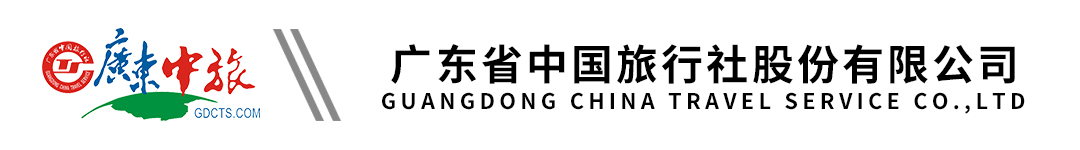 【悠享南疆】新疆三飞8天丨喀什古城丨罗布人村寨丨卡里库里湖丨卡车丨香妃园丨天山神秘大峡谷丨艾提尕尔清真寺行程单行程安排费用说明其他说明产品编号XBX-20240326-J3出发地广州市目的地乌鲁木齐市行程天数8去程交通飞机返程交通飞机参考航班无无无无无产品亮点★【三飞航班】：安排三飞航班，喀什飞机返回乌鲁木齐，节省1500公里路程，省时省力，消除一身疲惫！★【三飞航班】：安排三飞航班，喀什飞机返回乌鲁木齐，节省1500公里路程，省时省力，消除一身疲惫！★【三飞航班】：安排三飞航班，喀什飞机返回乌鲁木齐，节省1500公里路程，省时省力，消除一身疲惫！★【三飞航班】：安排三飞航班，喀什飞机返回乌鲁木齐，节省1500公里路程，省时省力，消除一身疲惫！★【三飞航班】：安排三飞航班，喀什飞机返回乌鲁木齐，节省1500公里路程，省时省力，消除一身疲惫！天数行程详情用餐住宿D1广州→（飞机）乌鲁木齐早餐：X     午餐：X     晚餐：X   乌鲁木齐D2乌鲁木齐 →（汽车约7H）库尔勒/尉犁早餐：√     午餐：√     晚餐：X   库尔勒/尉犁D3库尔勒→（汽车约4.5H）天山神秘大峡谷→(汽车约1.5H)库车/阿拉尔早餐：√     午餐：√     晚餐：X   库车/阿拉尔D4库车/阿拉尔--阿克苏（单程约265千米，行车约4小时）早餐：√     午餐：√     晚餐：X   阿克苏/温宿D5阿克苏-喀什（单程约500千米，行车约7小时）早餐：√     午餐：√     晚餐：X   喀什D6喀什→（汽车约154km，3.5H）喀拉库勒湖-（约190km，约3.5h）喀什早餐：√     午餐：√     晚餐：√   喀什D7喀什-（飞机）-乌市早餐：√     午餐：√     晚餐：X   乌鲁木齐D8乌鲁木齐（飞行）广州早餐：√     午餐：X     晚餐：X   温馨的家费用包含1、大交通：含行程中三飞经济舱机票，不含税，报名现收；进出港口、航班时间等以航司出票为准。1、大交通：含行程中三飞经济舱机票，不含税，报名现收；进出港口、航班时间等以航司出票为准。1、大交通：含行程中三飞经济舱机票，不含税，报名现收；进出港口、航班时间等以航司出票为准。费用不包含1、合同未约定由组团社支付的费用（包括行程以外非合同约定活动项目所需的费用、游览过程中缆车索道游船费、自由活动期间发生的费用等）。1、合同未约定由组团社支付的费用（包括行程以外非合同约定活动项目所需的费用、游览过程中缆车索道游船费、自由活动期间发生的费用等）。1、合同未约定由组团社支付的费用（包括行程以外非合同约定活动项目所需的费用、游览过程中缆车索道游船费、自由活动期间发生的费用等）。预订须知一、报名参团须知，请认真阅读，并无异议后于指定位置签名确认：温馨提示安全注意事项：